Статус учителя, его место в профессиональном сообществе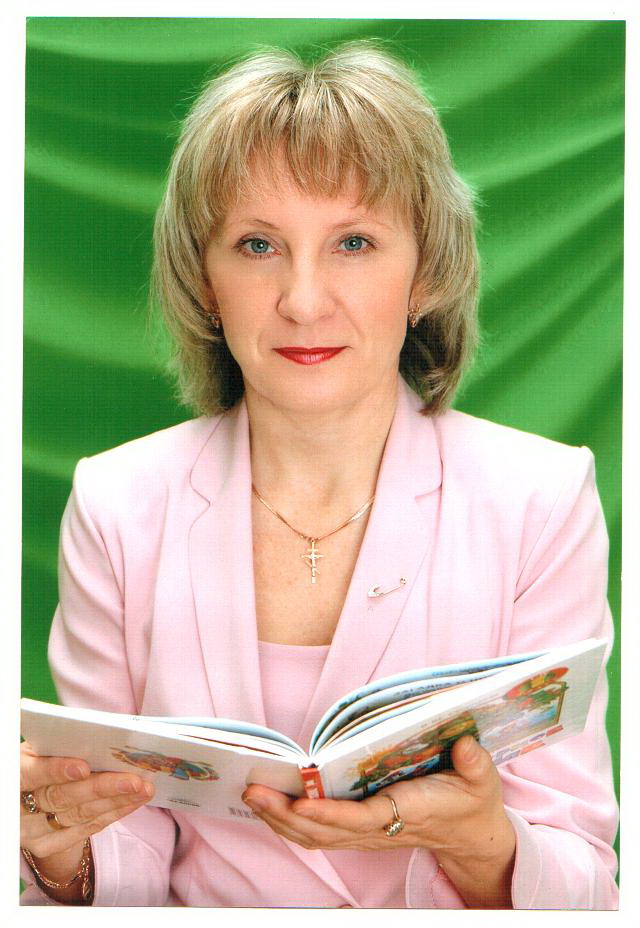 Бойченко Людмила ВладимировнаМБОУ «Гимназия № 8»Ангарское муниципальное образованиеДостижения учителя и его учениковИнформация об инновационной деятельности учителяДеятельность в рамках муниципальной опорной сетевой площадки по направлению «Подготовка к введению ФГОС на 1 ступени образования»: разработка и проведение учебного  модуля в учебном курсе «Мастер-класс» по проблеме «Программа формирования универсальных учебных действий. Практический аспект»;участник группы по созданию системы критериального оценивания достижения планируемых результатов освоения основной образовательной программы начального общего образования;участник группы по реализации технологии достижения планируемых результатов освоения основной образовательной программы начального общего образования на основе «учебных ситуаций»;участник разработки диагностического инструментария в соответствии с требованиями ФГОС:- контрольно-измерительные материалы по оценке достижения результатов освоения программы  (базовый, повышенный уровень; личностные, метапредметные, предметные результаты);-  технологические карты  изучения уровня сформированности универсальных учебных предпосылок воспитанников дошкольного учреждения, уровня сформированности универсальных учебных действий младшего школьника.Информация о распространении собственного профессионального опытаИнформация о достижениях детей в конкурсах, олимпиадах и других мероприятиях, в том числе социально значимыхРегиональный уровень:Результаты регионального каллиграфического соревнования «Золотое перо»Результаты дистанционной олимпиады по чтению «Сибирячок-2011»Результаты регионального дистанционного интеллектуального турнира«Умник-2010»Результаты регионального дистанционного интеллектуального турнира«Умник-2011»Результаты   межрегиональной эвристической дистанционной игры по языкознанию «Русский медвежонок-2011 »Результаты регионального дистанционного интеллектуального конкурса«Я живу в Сибири»   Результат областной научно-практической конференции «Диалог культур»Федеральный уровеньВ 2010 – 2011 учебном году обучающийся 2 класса участвовал во Всероссийском детском конкурсе научно-исследовательских и творческих работ «Первые шаги в науке» с темой:  «Байкал – уникальное озеро». Результаты Всероссийского игры-конкурса по ОБЖ «Спасатели - 2011»Участие учеников в конкурсах, фестиваляхМуниципальный уровеньРегиональный уровень:Российский уровень:Участие учеников в социально значимых мероприятияхМуниципальный уровеньВыпускник (указать: учреждение ВПО или СПО, год окончания, специальность)Уссурийский государственный педагогический институт, 1986 год,Специальность: педагогика и методика начального обученияУчитель ( указать педагогический стаж, квалификационную категорию, звание, систему, по которой работает- традиционная, Л.В.Занкова, В.В.Давыдова)Педагогический стаж: 24 годаКвалификационная категория: высшаяЗвание: Почётный работник общего образования РФСистема Л.В.ЗанковаУчастникПилотной группы по разработке «Программы формирования универсальных учебных действий. Практический аспект»2011РуководительПроблемной творческой группы учителей кафедры начального обучения  МБОУ «Гимназия №8» по  разработке технологии  формирования универсальных учебных действий2011ЧленНаучно- методического совета  МБОУ «Гимназия №8» С 2008ЛауреатПремии Губернатора Иркутской области «Первый учитель»2012ПобедительКонкурса лучших учителей РФ в рамках приоритетного национального проекта «Образование»2009ЭкспертЭксперт областной научно- практической конференции «Диалог культур»2011АвторПрограммы детского оздоровительного лагеря дневного пребывания «Ромашка» при МБОУ «Гимназия №8»2008Почётный работникПочётный работник общего образования РФ2011УровеньМероприятиешкольныйПедагогический совет по теме «Социальное партнёрство семьи и школы в сфере воспитания: результаты, проблемы. Перспективы» - выступление   «Формирование культуры принадлежности родителей к школьному образовательному пространству» (из опыта работы), 2011гшкольныйМетодический семинар «Технология проблемно-диалогического обучения» - представление опыта работы по реализации  проблемного диалога  на уроке. Постановка проблемы, 2011гшкольныйВыступление на семинаре «Введение Федеральных государственных образовательных стандартов начального общего образования» -  «Системно-деятельностный подход в организации учебной деятельности младшего школьника», 2011гмуниципальныйМастер-класс «Программа формирования универсальных учебных действий. Практический аспект», 2010-2011уч.г.муниципальныйПубликация в сборнике «Наполнение культурой образовательного пространства» Статья «Через проблемы, ошибки, гипотезы – к познанию истины»,  2010-2011уч.г.муниципальныйЗанятие стажёрской площадки для резерва и начинающих управленческих кадров - представление опыта работы «Анализ деятельности педагога», 2009-2010уч.г.региональныйМетодологический семинар «Проблемно- ориентированный анализ» - представление опыта работы «Анализ деятельности педагога», 2011грегиональныйМежмуниципальный  семинар для заместителей директоров  г. Шелехова «Формирование контрольно-оценочной самостоятельности  младшего школьника» - представление опыта работы по проблеме «Организация учебной деятельности младшего школьника», открытый  урок литературного чтения, 2011грегиональныйУчастие в работе экспертной группы  областной НПК «Диалог культур», 2011грегиональныйVII Областной форум "Образование Приангарья – 2011» - Публикация  в сборнике материалов научно-методической недели «Технологии достижения планируемых результатов освоения ООП НОО»федеральный Участие в  работе VII Всероссийской детской конференции «Одарённые дети – будущее России»  - Круглый стол по проблеме  «Организация исследовательской деятельности обучающихся», презентация опыта «Исследовательская деятельность как средство мотивации обучающихся», 2011гНазваниеРезультатУчастникОлимпиада по математике2009II личное местоII командноеЗапрудских ИванОлимпиада по русскому языку2009III личное местоII командноеГромов ЗахарОлимпиада по окружающему миру2009II личное местоI  командное местоГромов ЗахарИнтеллектуальный марафон2009III командное местоКозьмин ЯрославКоролюк ВладимирЗапрудских ИванIII муниципальная конференция младших школьников «Юный исследователь»2009III местоКозьмин Ярослав«Математическая регата младших школьников»2011I командное местоЩербаков АндрейМуниципальная научно-практическая конференция «Юный исследователь»2010Сертификат участникаКанухин НикитаМуниципальный тур Всероссийского интеллектуально-личностного марафона «Твои возможности -2011»ПризёрIV личное местоГолубев АнтонГод, классУчастникиРезультат2009-20101-й классТитова ЕкатеринаМешенкова ВалерияНеустроева ЕкатеринаГреп ЮлияЧерниговский НикитаПетрова СофьяАринич АлександрЛончаков ЕгорКанухин НикитаУдовиченко ПолинаПризёрПризёрПризёрПризёрПризёрСертификатСертификатСертификатСертификатСертификат2010-20112-й классТитова ЕкатеринаЧерниговский НикитаКанухин НикитаПетрова СоняАринич АлександрПризёрПризёрСертификатСертификатСертификатГод, классФамилия, имяМесто в школе (из 48)Место в регионе (из 4388)2010-20112 классЛончаков Егор23942010-20112 классШестаков Семён23942010-20112 классВолошко Захар23942010-20112 классЧжан Гена23942010-20112 классМещенкова Лера521332010-20112 классНеустроева Катя521332010-20112 классТитова Катя62658классФамилия, имяМесто в школе (из 74)Место в регионе (из 3550)2 Удовиченко Полина35932 Лончаков Егор57132 Головин Илья68022 Щербаков андрей9928классФамилия, имяМесто в школе (из 56)Место в регионе (из 4760)3 Чжан Гена15023 Канухин Никита 26253 Лончаков Егор47413 Волошко Захар5893КлассгодФамилия, имяМесто в школе (из69)Место в регионе (из 7880)3класс2011-2012Титова Катя11923класс2011-2012Лончаков Егор37363класс2011-2012Удовиченко Полина49583класс2011-2012Петрова Соня 715193класс2011-2012Муллов АндрейКупцова Юля91894КлассгодФамилия, имяМесто в школе (72)Место в регионе(из 3415)3класс2011-2012Лончаков Егор2503класс2011-2012Канухин Никита42233класс2011-2012Щербаков Андрей5257Ф.И. ученикаКласс, год обученияРезультатТемаКанухин  Никита2 класс 2010/2011Грамота«Байкал – уникальное озеро»УчастникТурРезультат:Канухин Никита заочныйДиплом ЛауреатаВызов – приглашение для участия в очном туреКанухин Никита очныйПризёр VII Всероссийского детского конкурсаДиплом II степени Бойченко Л.В.очныйБлагодарность за творческий вклад и умелое руководство в подготовке призёра VII Всероссийского детского конкурса научно-исследовательских и творческих работ «Первые шаги в науке»КлассФамилия, имяРезультатКол-во балловОценка3Волошко Захардиплом18отлично3Петрова Сонядиплом18отлично3Удовиченко Полинадиплом18отлично3Чжан Генадиплом18отлично3Шестаков Семёндиплом18отличноГодКлассМероприятиеРезультат2008-20094Муниципальный фестиваль «Малые формы театра»ГрамотаII место2010-20112Муниципальный конкурс «Новогодняя игрушка»10 участников2010-20112Конкурс педагогического мастерства «Театрализованное представление» III муниципального  фестиваля малых форм театра «Золотой ключик»Лучшая актёрская работа.Победитель Купцова Юля2011-20123 Конкурс педагогического мастерства «Театрализованное представление» IV муниципального  фестиваля малых форм театра «Золотой ключик»Сертификат участников2011-20123Муниципальный конкурс детских рисунков «Безопасная дорога глазами ребёнка»Грамоты участниковКанцева НастяМуллов АндрейГодМероприятиеРезультат2010-2011Областной экологический фестивальДиплом III степени2011-2012Областной театральный фестиваль  «По страничкам любимых сказок»Диплом участникаЛучшая актёрская работа Волошко ЗахарГодклассМероприятиеРезультат2011-20123 классВсероссийский конкурс «Экологический фольклор народов России»Победа в номинации «Конкурс музыкального творчества»Диплом III степени2011-20123 классВсероссийский конкурс «Экологический фольклор народов России»НоминацияСертификат участникаЩербаков АндрейУчебный годМероприятиеРезультат4 класс2008-2009КТД «День Добрых Дел» - посылка добра ветерану.Благодарственное письмо 1 класс2009-2010КТД «День Добрых Дел» - посылка добра ветерану.Участие в концерте, посвящённом Дню победы.Благодарственное письмо от Совета ветеранов2 класс2009 - 2010КТД, посвящённое 60-летию г.АнгарскаГрамота2 класс2009 - 2010Участие в благотворительном концерте в доме ветерановПосылка добра ветерану.Благодарственное письмо от Совета ветеранов2 класс2009 - 2010Конкурс «Подари книгу библиотеке»Грамота за активное участие2 класс2009 - 2010КТД «День Добрых Дел» Проект «Наши любимые учителя»Грамота за активное участие3 класс2011 - 2011Благотворительный концерт и сбор денежных средств для лечения Рябич Полины3 класс2011 - 2011Муниципальная акция «Помоги ближнему» (сбор канцелярских принадлежностей и игрушек для детей Детского дома)Благодарственное письмо МАОУ ДОД «ДЮЦ «Перспектива»